Hello Biedronki i Misie :)Zadania dla Was na najbliższy tydzień:na powitanie zaśpiewaj naszą „Hello song”https://www.youtube.com/watch?v=A1_QLfKg_iwprzypomnij sobie wyrazy związane z pogodą: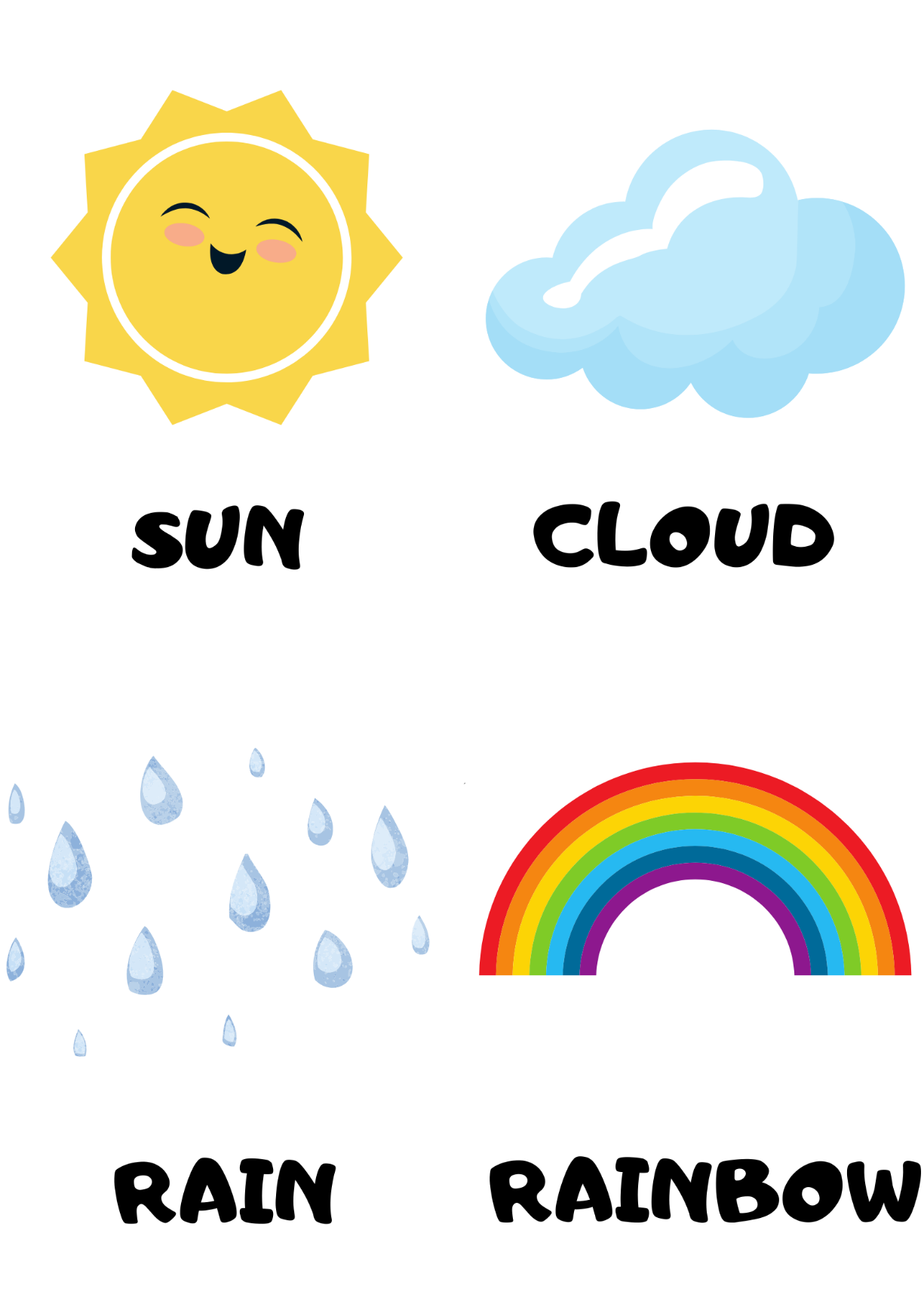 posłuchaj i zaśpiewaj piosenkę „Mr. Sun, Sun”:https://www.youtube.com/watch?v=hlzvrEfyL2Ypopatrz na nowe wyrazy związane z pogodą: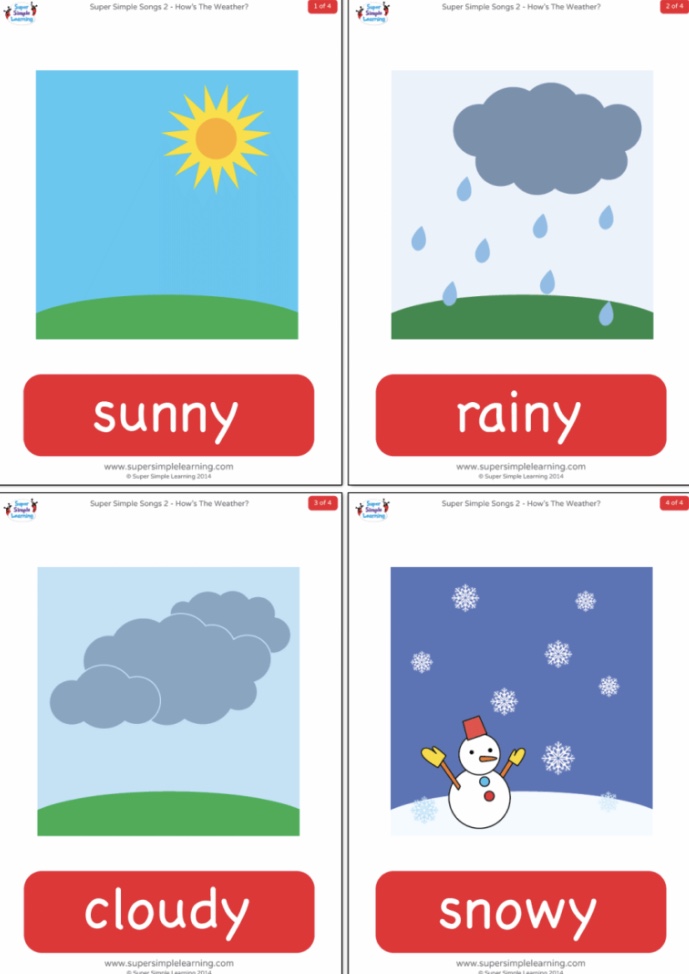 posłuchaj i zaśpiewaj piosenkę „How’s the weather?”:https://www.youtube.com/watch?v=rD6FRDd9Hewjeżeli masz taką możliwość wydrukuj i wykonaj kartę pracy: POPATRZ JAKA DZISIAJ JEST POGODA, WYTNIJ I WKLEJ ODPOWIEDNI RYSUNEK, POKOLORUJ.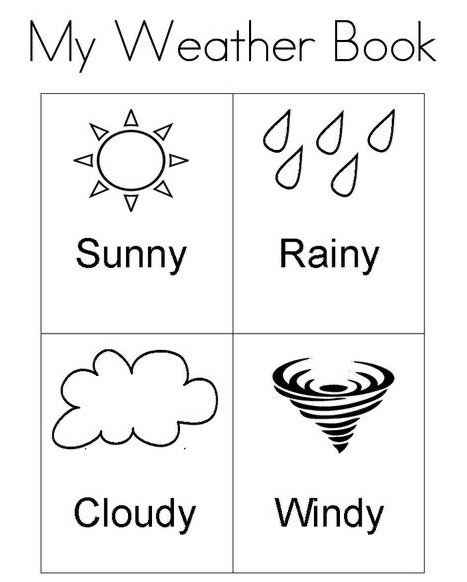 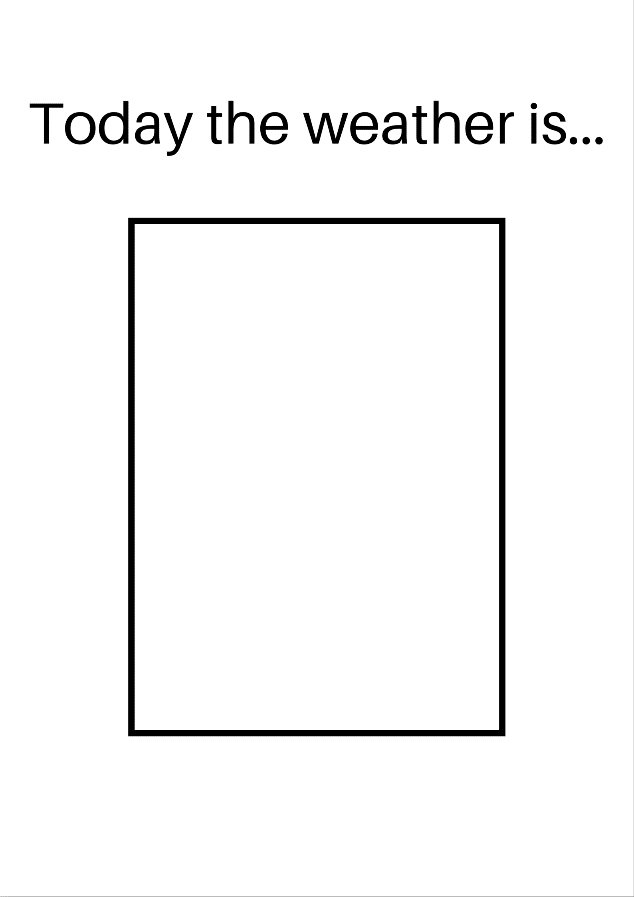 jeżeli masz taką możliwość wydrukuj i wykonaj kartę pracy: POKOLORUJ WEDŁUG LICZB.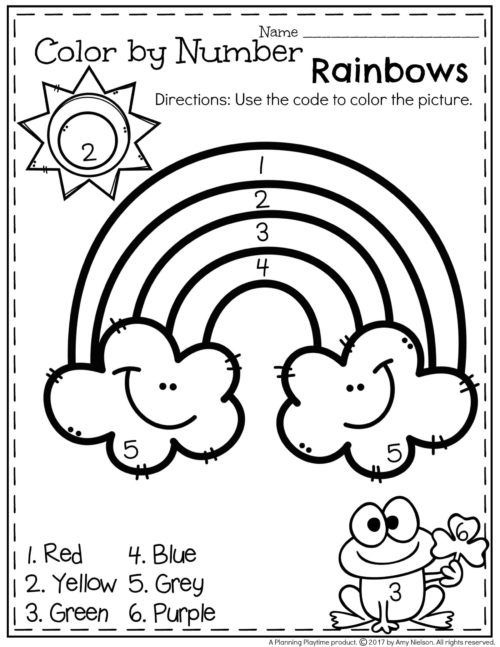 have fun!Hello Smerfiki i Żabki :)Zadania dla Was na najbliższy tydzień:na powitanie zaśpiewaj naszą „Hello song”https://www.youtube.com/watch?v=A1_QLfKg_iwpowtórz nazwy członków rodziny: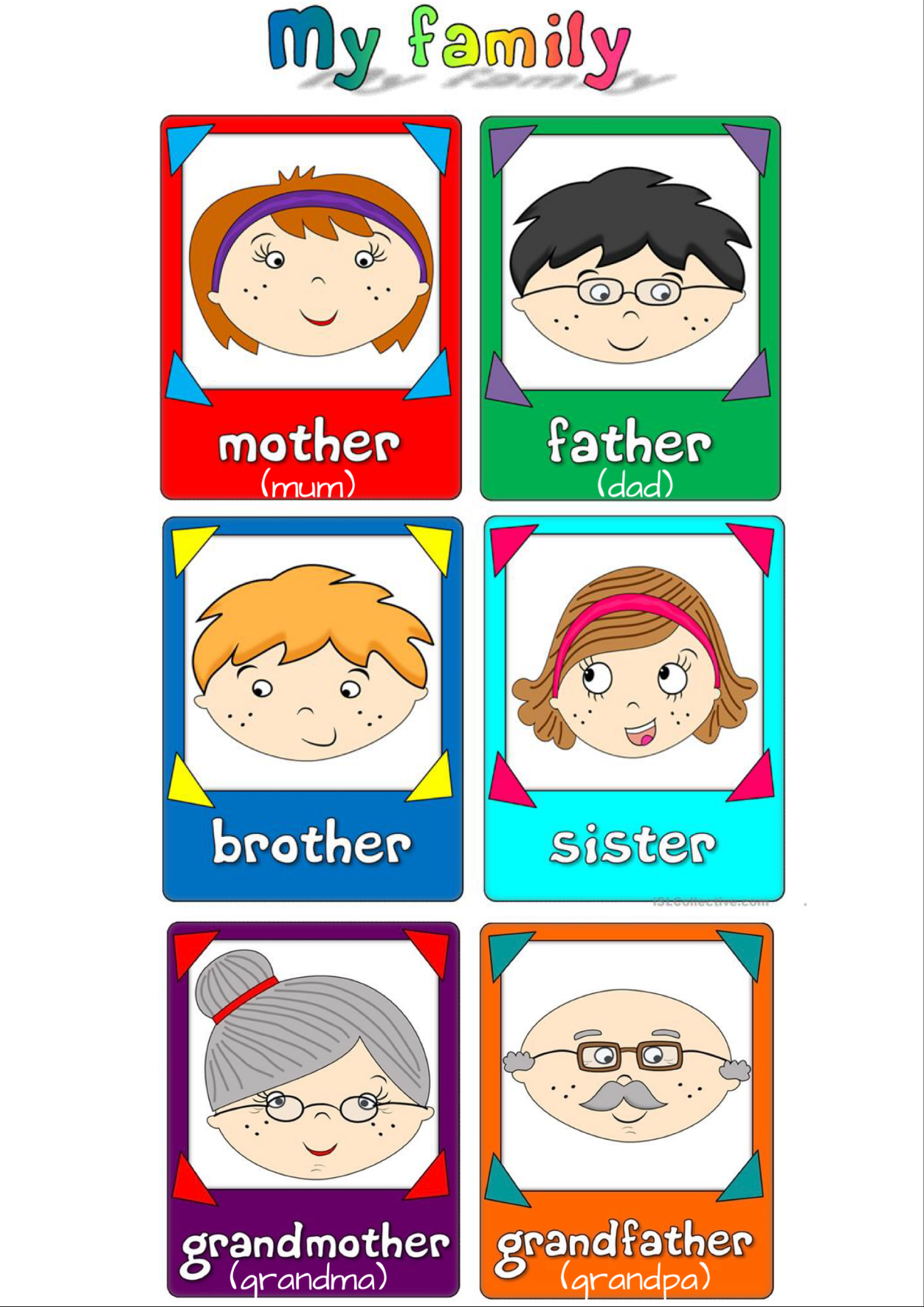 posłuchaj i zaśpiewaj piosenkę „Family Song”:https://www.youtube.com/watch?v=ii_LtHrEiaojeżeli masz taką możliwość wydrukuj i wykonaj karty pracy: POPRAW PO ŚLADZIE I POŁĄCZ.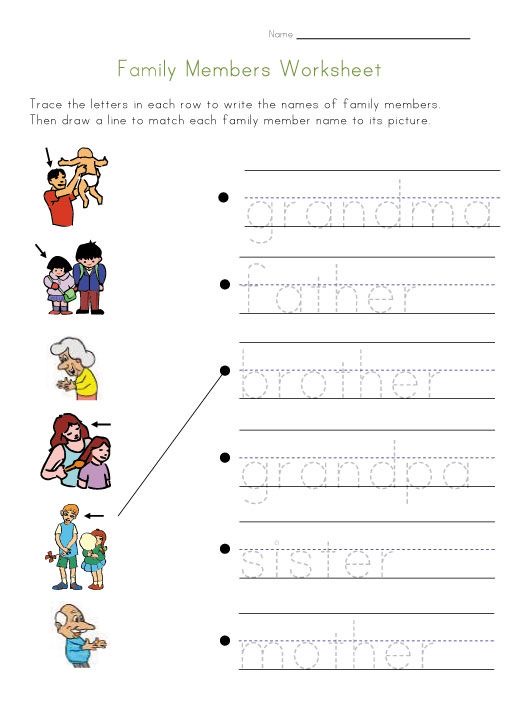 posłuchaj i zaśpiewaj piosenkę „My family”:https://www.youtube.com/watch?v=xsb0blEs45Yjeżeli masz taką możliwość wydrukuj i wykonaj karty pracy: NARYSUJ W RAMCE SWOJĄ RODZINĘ.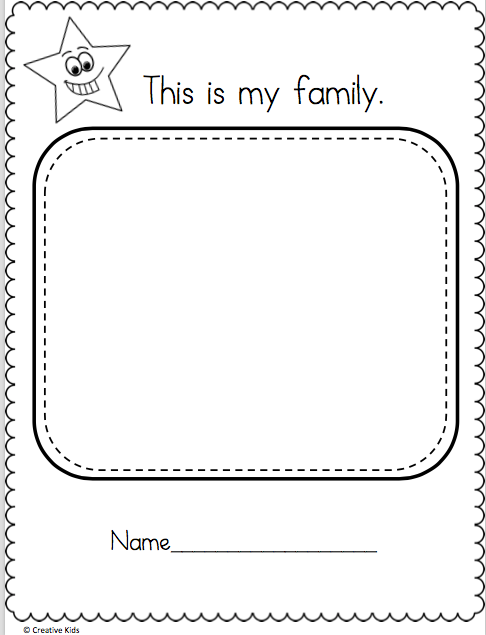 have fun!